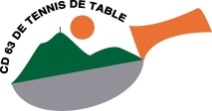 COMITE DEPARTEMENTAL DE TENNIS DE TABLE4, rue de la Grolière,63100 Clermont-FerrandTél : 04 73 25 04 33e-maïl : cd63tt@wanadoo.fr	STAGE DEPARTEMENTAL SENIORS – VETERANSmoins de 1000 points9 février 2019 (14h à 19h) ARTÉNIUM de CEYRATCe stage s’adresse à tous les licenciés (promotionnel ou traditionnel) seniors et vétérans, ayant moins de 1000 points. L’encadrement est assuré par le GE SORTS 63. Pour vous inscrire, veuillez remplir le formulaire ci-dessous et le renvoyer au Comité départemental (par mail ou par courrier). Les inscriptions sont enregistrées par ordre d’arrivée au Comité Départemental. Après la date limite, les inscriptions ne seront prises en compte que si des places restent disponibles.Le coût du stage est de 6 euros (facturé directement aux clubs). En cas d’inscription directe, il convient de prévenir vos dirigeants de votre participation au stage. En cas d’absence non prévenue avant le mercredi 6 février (sauf cas exceptionnel), le coût du stage reste facturé.DEMANDE DE PARTICIPATION AU STAGE DEPARTEMENTALdu 09 février de 14h à 18h à l’Arténium de CeyratA renvoyer avant le 2 février 2019au Comité départemental Tennis de Table - 4, rue de La Grolière - 63100 Clermont-Fd ou par mail : cd63tt@wanadoo.frNOM :  	PRENOM : 	DATE DE NAISSANCE :	CLUB : 	N° LICENCE :	POINTS : 	Souhaite participer au stage organisé par le Comité Départemental.Date : Signature :EN CAS DE DEFECTION PREVENIR LE PLUS RAPIDEMENT POSSIBLE LE COMITE AU 04 73 25 04 33